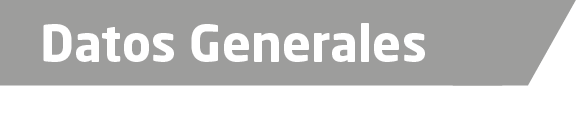 Nombre Juan Alfredo Ulloa VásquezGrado de Escolaridad Licenciado en Derecho Cédula Profesional (Licenciatura) 6453830Teléfono de Oficina 22 88 11 16 38Correo Electrónico Osalani@hotmail.com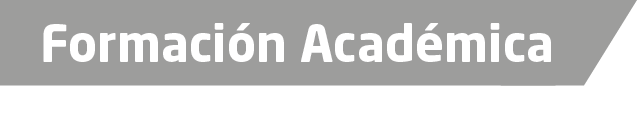 2005-2009Universidad de Xalapa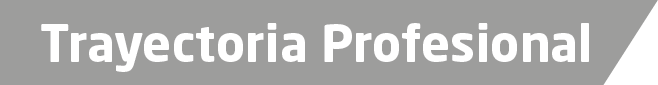 2012 a la fecha Ministerio Público, ahora Fiscal en los Municipios de Dos Ríos y Banderilla,  Ver. 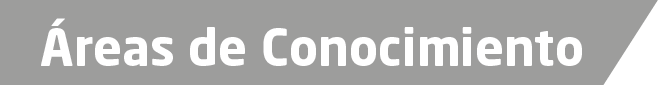 Derecho ConstitucionalDerecho AdministrativoDerecho CivilDerecho Penal